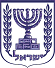 הכנסתי"ט בחשוון התשע"ו01 בנובמבר, 2015 1398 לכבודיו"ר הכנסת, ח"כ יולי יואל אדלשטייןאדוני היושב ראש,אבקש להעלות על סדר יומה של הכנסת הצעה דיון מהיר בנושא:קידום אידיאולוגית דעאש המערכת החינוךדברי הסבר:לפני כחודשיים נעצרו שישה מורים מהישוב חורה שבנגב. ארבעה מתוכם היו חשודים בקידום אידיאולוגית דעאש בתוך בית ספר בישוב. 
לפני שבועיים מחבל מאותו ישוב (חורה) ביצע פיגוע קטלני על רקע לאומני בבאר שבע. 

מצב מדאיג זה מחייב דיון הועדת החינוך סביב התחזקותם של גורמים איסלמים במערכת החינוך בפזורה הבדואית. בכבוד רב,חבר הכנסת מאיר כהן